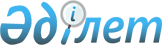 О внесении изменений в решение Уалихановского районного маслихата от 8 января 2020 года № 6-49 с"Об утверждении бюджета Кишкенекольского сельского округа Уалихановского района на 2020-2022 годы"Решение Уалихановского районного маслихата Северо-Казахстанской области от 30 ноября 2020 года № 6-64 с. Зарегистрировано Департаментом юстиции Северо-Казахстанской области 4 декабря 2020 года № 6763
      В соответствии со статьями 106, 109-1 Бюджетного кодекса Республики Казахстан от 4 декабря 2008 года, статьей 6 Закона Республики Казахстан от 23 января 2001 года "О местном государственном управлении и самоуправлении в Республике Казахстан", статьей 26 Закона Республики Казахстан от 6 апреля 2016 года "О правовых актах", Уалихановский районный маслихат РЕШИЛ:
      1. Внести в решение Уалихановского районного маслихата "Об утверждении бюджета Кишкенекольского сельского округа Уалихановского района на 2020-2022 годы" от 8 января 2020 года № 6-49 с (опубликовано 21 января 2020 года в Эталонном контрольном банке нормативных правовых актов Республики Казахстан в электронном виде, зарегистрировано в Реестре государственной регистрации нормативных правовых актов № 5942) следующие изменения:
      пункт 1 изложить в новой редакции:
       "1. Утвердить бюджет Кишкенекольского сельского округа Уалихановского района на 2020-2022 годы согласно приложениям 1, 2 и 3 к настоящему решению соответственно, в том числе на 2020 год в следующих объемах:
      1) доходы – 110 415 тысяч тенге:
      налоговые поступления – 45 759,8 тысяч тенге;
      неналоговые поступления – 159,2 тысяч тенге;
      поступления от продажи основного капитала - 0 тысяч тенге;
      поступления трансфертов – 64 496 тысяч тенге;
      2) затраты – 121 128,5 тысяч тенге;
      3) чистое бюджетное кредитование – 0 тысяч тенге:
      бюджетные кредиты – 0 тысяч тенге;
      погашение бюджетных кредитов - 0 тысяч тенге;
      4) сальдо по операциям с финансовыми активами - 0 тысяч тенге:
      приобретение финансовых активов - 0 тысяч тенге;
      поступления от продажи финансовых активов государства - 0 тысяч тенге;
      5) дефицит (профицит) бюджета - -10 713,5 тысяч тенге;
      6) финансирование дефицита (использование профицита) бюджета – 10 713,5 тысяч тенге:
      поступление займов –0 тысяч тенге;
      погашение займов - 0 тысяч тенге;
      используемые остатки бюджетных средств - 0 тысяч тенге.";
      пункт 7 изложить в новой редакции:
       "7. Учесть в сельском бюджете на 2020 год целевые трансферты из районного бюджета, в том числе:
      1) на ремонт внутрипоселковых дорог в селе Кишкенеколь;
      2) на функционирование системы водоснабжения в селе Кишкенеколь;
      3) на благоустройство села Кишкенеколь.";
      приложение 1 к указанному решению изложить в новой редакции согласно приложению к настоящему решению.
      2. Настоящее решение вводится в действие с 1 января 2020 года. Бюджет Кишкенекольского сельского округа Уалихановского района на 2020 год 
					© 2012. РГП на ПХВ «Институт законодательства и правовой информации Республики Казахстан» Министерства юстиции Республики Казахстан
				
      Председатель сессии

      маслихата Уалихановского района 

Б.Топанбаева

      Секретарь
Уалихановского районного маслихата 

Б.Кадиров
Приложениек решению Уалихановскогорайонного маслихатаот 30 ноября 2020 года № 6-64 сПриложение 1к решению Уалихановскогорайонного маслихатаот 08 января 2020 года № 6-49с
Категория 
Категория 
Категория 
Наименование
Сумма, тысяч тенге
Класс 
Класс 
Наименование
Сумма, тысяч тенге
Подкласс
Наименование
Сумма, тысяч тенге
1
1
1
2
3
 1) Доходы 
110415
1
Налоговые поступления
45759,8
01
Подоходный налог
31742,8
2
Индивидуальный подоходный налог
31742,8
04
Налоги на собственность
13988
1
Налоги на имущество
422
3
Земельный налог
1041
4
Налог на транспортные средства
12525
05
Внутренние налоги на товары, работы и услуги
29
4
Сборы за ведение предпринимательской и профессиональной деятельностью
29
2
Hеналоговые поступления
159,2
01
Доходы от государственной собственности
98,5
5
Доходы от аренды имущества, находящегося в государственной собственности
98,5
04
Штрафы, пени, санкции, взыскания, налагаемые государственными учреждениями, финансируемыми из государственного бюджета, а также содержащимися и финансируемыми из бюджета (сметы расходов) Национального Банка Республики Казахстан
60,7
1
Штрафы, пени, санкции, взыскания, налагаемые государственными учреждениями, финансируемыми из государственного бюджета, а также содержащимися и финансируемыми из бюджета (сметы расходов) Национального Банка Республики Казахстан, за исключением поступлений от организаций нефтяного сектора и в Фонд компенсации потерпевшим
60,7
4
Поступления трансфертов
64496
02
Трансферты из вышестоящих органов государственного управления
64496
3
Трансферты из районного (города областного значения) бюджета
64496
Функциональная группа
Функциональная группа
Функциональная группа
Наименование
Сумма, тысяч тенге
Администратор бюджетных программ
Администратор бюджетных программ
Наименование
Сумма, тысяч тенге
Программа
Наименование
Сумма, тысяч тенге
1
1
1
2
3
2) Затраты
121 128,5
01
Государственные услуги общего характера
40 255
124
Аппарат акима города районного значения, села, поселка, сельского округа
40 255
001
Услуги по обеспечению деятельности акима города районного значения, села, поселка, сельского округа
40 255
04
Образование
1169,8
124
Аппарат акима города районного значения, села, поселка, сельского округа
1169,8
005
Организация бесплатного подвоза учащихся до ближайшей школы и обратно в сельской местности
1169,8
07
Жилищно-коммунальное хозяйство
30177,5
124
Аппарат акима города районного значения, села, поселка, сельского округа
30177,5
008
Освещение улиц в населенных пунктах
14 543,4
011
Благоустройство и озеленение населенных пунктов
12214,8
014
Функционирование системы водоснабжения и водоотведения
3419,3
12
Транспорт и коммуникации
47 649
124
Аппарат акима города районного значения, села, поселка, сельского округа
47 649
013
Обеспечение функционирования автомобильных дорог в городах районного значения, селах, поселках, сельских округах
22 649
045
Капитальный и средний ремонт автомобильных дорог в городах районного значения, селах, поселках, сельских округах
25 000
13
Прочие
1 876,8
124
Аппарат акима города районного значения, села, поселка, сельского округа
1 876,8
040
Реализация мероприятий для решения вопросов обустройства населенных пунктов в реализацию мер по содействию экономическому развитию регионов в рамках Программы развития регионов до 2020 года
1 876,8
15
Трансферты
0,4
124
Аппарат акима города районного значения, села, поселка, сельского округа
0,4
048
Возврат неиспользованных (недоиспользованных) целевых трансфертов
0,4
3) Чистое бюджетное кредитование
0
4) Сальдо по операциям с финансовыми активами
0
5) Дефицит (профицит) бюджета
-10 713,5
6) Финансирование дефицита (использование профицита) бюджета
10 713,5
7
Поступление займов
0
Функциональная группа
Функциональная группа
Функциональная группа
Наименование
Сумма, тысяч тенге
Администратор бюджетных программ
Администратор бюджетных программ
Наименование
Сумма, тысяч тенге
Программа
Наименование
Сумма, тысяч тенге
16
Погашение займов
0
Категория 
Категория 
Категория 
Наименование
Сумма, тысяч тенге
Класс 
Класс 
Наименование
Сумма, тысяч тенге
Подкласс
Наименование
Сумма, тысяч тенге
8
Используемые остатки бюджетных средств
0
01
Остатки бюджетных средств
0
1
Свободные остатки бюджетных средств
0